Coliseum Colour-inWe recommend this activity is suitable for children aged 10 and under.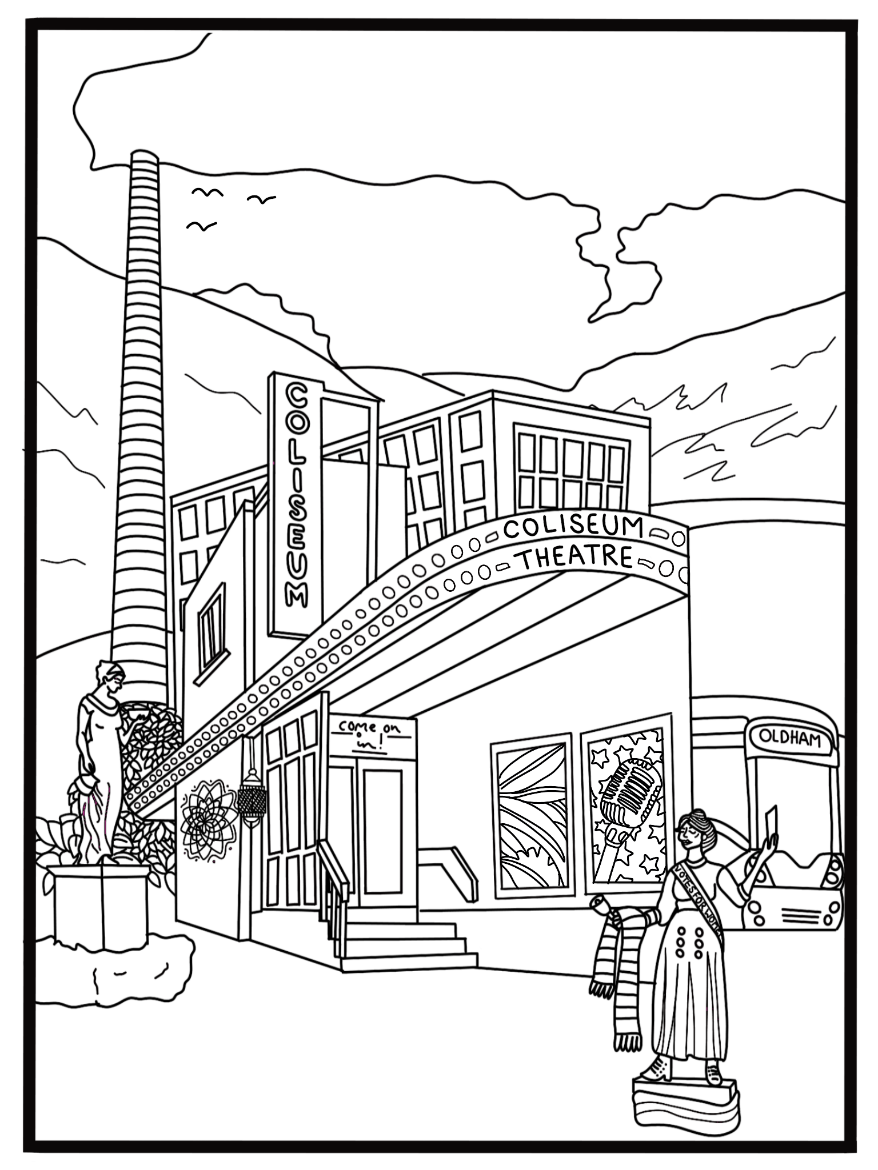 We would love to see your own version of the Coliseum! If you would like to share what you have created, remember you can use the hashtag #ColiseumCreates on all social media sites. Do remember you must get your parent/guardian's written permission if you are under the age of 18.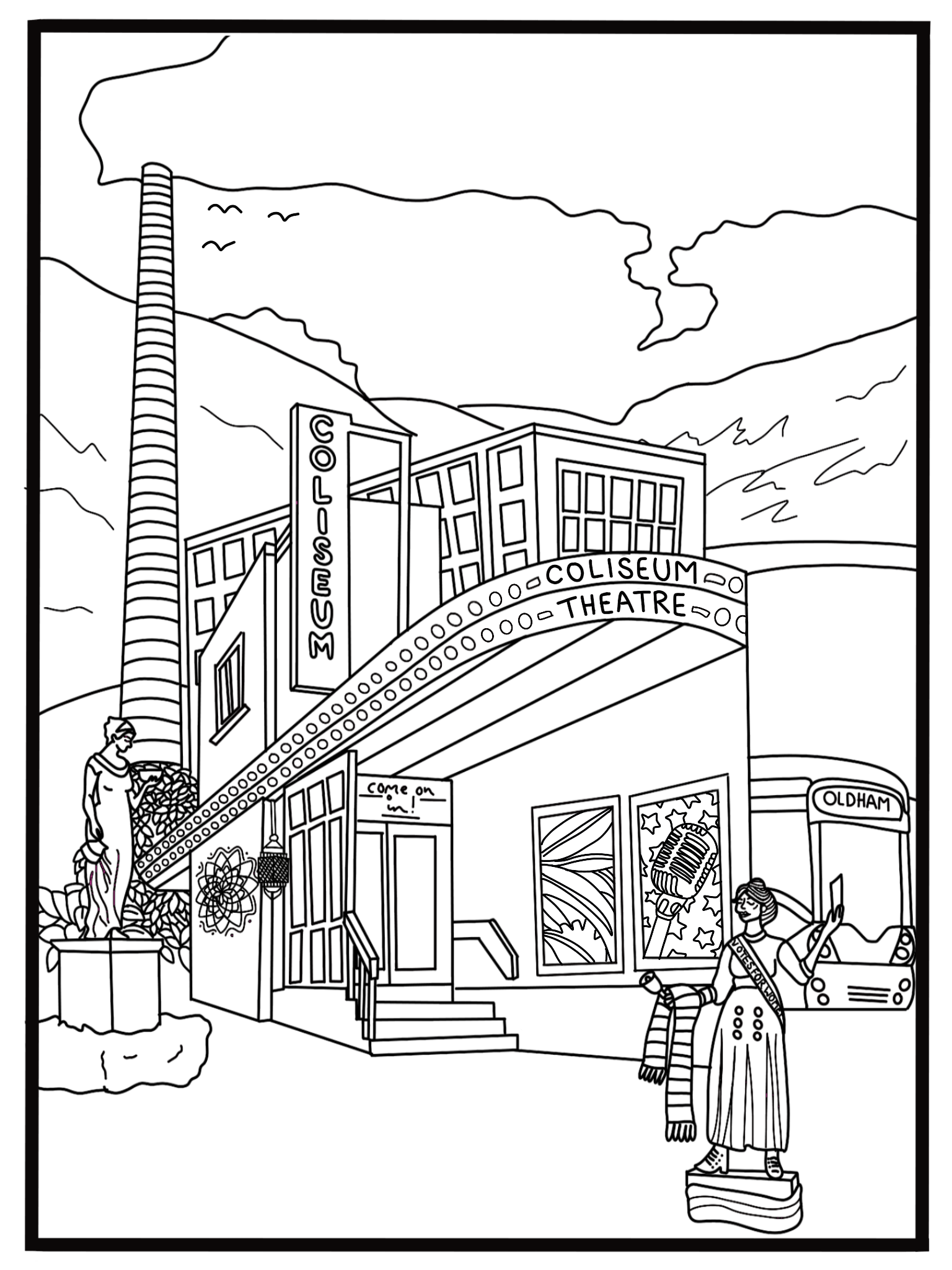 